FIRST CONTACT INFORMATION SHEET1. SHORT DESCRIPTION OF YOUR PROJECT1.1 Theme (delete unnecessary entries)Sustainable city, eco-technologiesDigital ServicesHealth and Society1.2 Summary of the project: object, innovative character, technologies, target market, envisaged business model.1.3 State of progress (delete unnecessary entries)Idea, projectRDI (recherche-development-innovation) in progressMVP (minimum viable product) developedFinished prototype, beta versionMarket research carried out2. PROJECT INITIATORThis action is co-financed by the Communauté d’Agglomération Paris - Vallée de la Marne, Seine-et-Marne Attractivité, Région Ile-de-France and Paris-Est Sup Community of Universities and Institutions.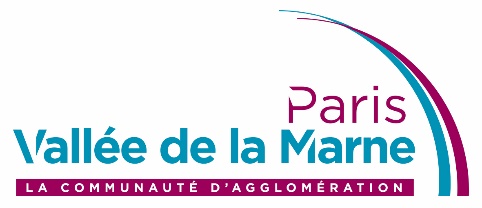 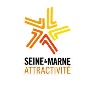 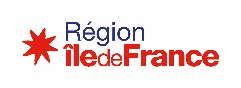 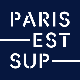 LAST NAME, First namePhone numberEmailAddress, Zip code, CityInstitution of origin (school, lab.)